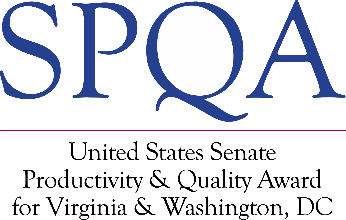 Submission of this form signals your organization’s intention to participate in the Virginia SPQA Commitment Level. Please complete and email this form to U.S. Senate Productivity and Quality Award (SPQA) at Programs.Services@spqa-va.org.Date: Contact InformationBusiness InformationSPQA Charge InformationIMPORTANT: Please retain a copy of this form, as it will need to be resubmitted with your Participation Fee.Organization Name:Highest Ranking Official:Title: Point of Contact (POC): POC Title: POC Phone: POC E-mail: Organization Address:City, State, Zip:      ,      ,      Organization Category: Manufacturing/ Service   Education  Healthcare   Government Manufacturing/ Service   Education  Healthcare   Government Manufacturing/ Service   Education  Healthcare   GovernmentOrganization Structure: Profit   Not-For-Profit# of Employees:Main Product of Service: Charges for participation is based on organization size:• $1,200 (> 50 Full-Time Employees)• $600 (< or = 50 Full-Time Employees)SPQA will send an invoice and contact you to arrange payment.SPQA will send an invoice and contact you to arrange payment.